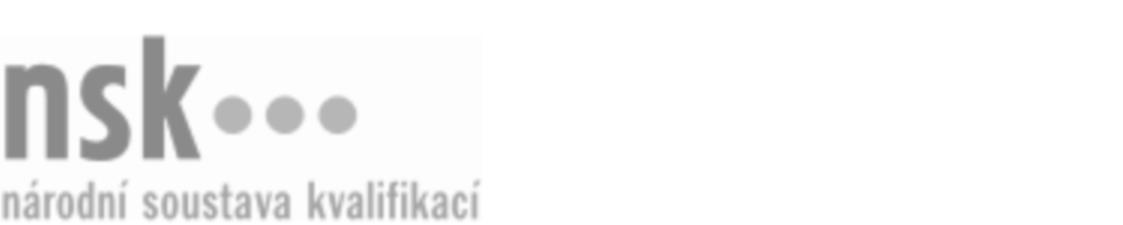 Autorizované osobyAutorizované osobyAutorizované osobyAutorizované osobyAutorizované osobyAutorizované osobyAutorizované osobyAutorizované osobyPracovník pro vyšší hygienické zaopatření těl zemřelých (kód: 69-048-M) Pracovník pro vyšší hygienické zaopatření těl zemřelých (kód: 69-048-M) Pracovník pro vyšší hygienické zaopatření těl zemřelých (kód: 69-048-M) Pracovník pro vyšší hygienické zaopatření těl zemřelých (kód: 69-048-M) Pracovník pro vyšší hygienické zaopatření těl zemřelých (kód: 69-048-M) Pracovník pro vyšší hygienické zaopatření těl zemřelých (kód: 69-048-M) Pracovník pro vyšší hygienické zaopatření těl zemřelých (kód: 69-048-M) Pracovník pro vyšší hygienické zaopatření těl zemřelých (kód: 69-048-M) Autorizující orgán:Autorizující orgán:Ministerstvo pro místní rozvojMinisterstvo pro místní rozvojMinisterstvo pro místní rozvojMinisterstvo pro místní rozvojMinisterstvo pro místní rozvojMinisterstvo pro místní rozvojMinisterstvo pro místní rozvojMinisterstvo pro místní rozvojMinisterstvo pro místní rozvojMinisterstvo pro místní rozvojMinisterstvo pro místní rozvojMinisterstvo pro místní rozvojSkupina oborů:Skupina oborů:Osobní a provozní služby (kód: 69)Osobní a provozní služby (kód: 69)Osobní a provozní služby (kód: 69)Osobní a provozní služby (kód: 69)Osobní a provozní služby (kód: 69)Osobní a provozní služby (kód: 69)Povolání:Povolání:Pracovník pro vyšší hygienické zaopatření zemřelýchPracovník pro vyšší hygienické zaopatření zemřelýchPracovník pro vyšší hygienické zaopatření zemřelýchPracovník pro vyšší hygienické zaopatření zemřelýchPracovník pro vyšší hygienické zaopatření zemřelýchPracovník pro vyšší hygienické zaopatření zemřelýchPracovník pro vyšší hygienické zaopatření zemřelýchPracovník pro vyšší hygienické zaopatření zemřelýchPracovník pro vyšší hygienické zaopatření zemřelýchPracovník pro vyšší hygienické zaopatření zemřelýchPracovník pro vyšší hygienické zaopatření zemřelýchPracovník pro vyšší hygienické zaopatření zemřelýchKvalifikační úroveň NSK - EQF:Kvalifikační úroveň NSK - EQF:444444Platnost standarduPlatnost standarduPlatnost standarduPlatnost standarduPlatnost standarduPlatnost standarduPlatnost standarduPlatnost standarduStandard je platný od: 07.10.2020Standard je platný od: 07.10.2020Standard je platný od: 07.10.2020Standard je platný od: 07.10.2020Standard je platný od: 07.10.2020Standard je platný od: 07.10.2020Standard je platný od: 07.10.2020Standard je platný od: 07.10.2020Pracovník pro vyšší hygienické zaopatření těl zemřelých,  29.03.2024 16:45:11Pracovník pro vyšší hygienické zaopatření těl zemřelých,  29.03.2024 16:45:11Pracovník pro vyšší hygienické zaopatření těl zemřelých,  29.03.2024 16:45:11Pracovník pro vyšší hygienické zaopatření těl zemřelých,  29.03.2024 16:45:11Pracovník pro vyšší hygienické zaopatření těl zemřelých,  29.03.2024 16:45:11Strana 1 z 2Strana 1 z 2Autorizované osobyAutorizované osobyAutorizované osobyAutorizované osobyAutorizované osobyAutorizované osobyAutorizované osobyAutorizované osobyAutorizované osobyAutorizované osobyAutorizované osobyAutorizované osobyAutorizované osobyAutorizované osobyAutorizované osobyAutorizované osobyNázevNázevNázevNázevNázevNázevKontaktní adresaKontaktní adresa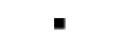 Pohřební ústav AURIGA s.r.o.Pohřební ústav AURIGA s.r.o.Pohřební ústav AURIGA s.r.o.Pohřební ústav AURIGA s.r.o.Pohřební ústav AURIGA s.r.o.B.Němcové  1052/1, 41201 Litoměřice B.Němcové  1052/1, 41201 Litoměřice Pohřební ústav AURIGA s.r.o.Pohřební ústav AURIGA s.r.o.Pohřební ústav AURIGA s.r.o.Pohřební ústav AURIGA s.r.o.Pohřební ústav AURIGA s.r.o.B.Němcové  1052/1, 41201 Litoměřice B.Němcové  1052/1, 41201 Litoměřice B.Němcové  1052/1, 41201 Litoměřice B.Němcové  1052/1, 41201 Litoměřice Pracovník pro vyšší hygienické zaopatření těl zemřelých,  29.03.2024 16:45:11Pracovník pro vyšší hygienické zaopatření těl zemřelých,  29.03.2024 16:45:11Pracovník pro vyšší hygienické zaopatření těl zemřelých,  29.03.2024 16:45:11Pracovník pro vyšší hygienické zaopatření těl zemřelých,  29.03.2024 16:45:11Pracovník pro vyšší hygienické zaopatření těl zemřelých,  29.03.2024 16:45:11Strana 2 z 2Strana 2 z 2